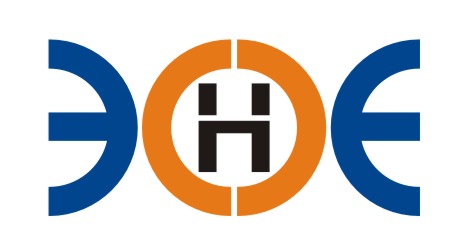 САМОРЕГУЛИРУЕМАЯ ОРГАНИЗАЦИЯСОЮЗ ПРОЕКТИРОВЩИКОВ«ЭКСПЕРТНЫЕ ОРГАНИЗАЦИИ ЭЛЕКТРОЭНЕРГЕТИКИ»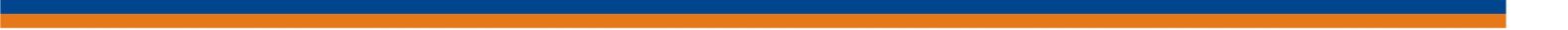 ПРОТОКОЛ № 10-ЭС-СП-23 заседания Экспертного Совета Союза проектировщиков «Экспертные организации электроэнергетики»(далее – Союз)Санкт-Петербург «26» июня 2023 г.	Начало заседания: 12:00 часов Экспертный совет Союза состоит из:Заир-Бек Андрей Измаилович – президент Союза;Лаппо Василий Иванович;Бушеев Михаил Анатольевич;Ширшов Игорь Валерьевич;Кулешов Марс Турсунбекович;Сек Евгений Кояевич;На заседании Экспертного совета Союза присутствовали 5 (пть) представителей с правом голоса:Заир-Бек Андрей Измаилович – президент Союза;Лаппо Василий Иванович;Бушеев Михаил Анатольевич;Кулешов Марс Турсунбекович;Сек Евгений Кояевич.Кворум для проведения Экспертного совета Союза имеетсяПовестка дня:О выборе делегата для участия на круглом столе на тему: «Независимая оценка квалификаций в сфере архитектурно-строительного проектирования: цели, опыт проведения, пути совершенствования». Вопросы заседания:Избрание секретаря заседания Экспертного совета Союза:СлушалиПредседателя заседания Экспертного совета Союза - президента Заир-Бека Андрея Измаиловича, который предложил избрать секретарем заседания - исполнительного директора Юденкову Инессу Юрьевну.РешилиИзбрать секретарем заседания Экспертного совета Союза исполнительного директора Юденкову Инессу Юрьевну.ГолосовалиЗА – 5 чел., ПРОТИВ – 0 чел., ВОЗДЕРЖАЛИСЬ 0 - чел.Решение принято единогласно.О выборе делегата для участия на круглом столе на тему: «Независимая оценка квалификаций в сфере архитектурно-строительного проектирования: цели, опыт проведения, пути совершенствования». Слушали Члена Экспертного Совета Сека Евгения Кояевича, который предложил избрать Юденкову Инессу Юрьевну для участия на круглом столе на тему: «Независимая оценка квалификаций в сфере архитектурно-строительного проектирования: цели, опыт проведения, пути совершенствования», который состоится 28 июня 2023 года по адресу: г. Санкт-Петербург, 2-я Красноармейская ул., 4, зал заседаний Ученого совета СПб ГАСУ.РешилиУтвердить Юденкову Инессу Юрьевну для участия на круглом столе на тему: «Независимая оценка квалификаций в сфере архитектурно-строительного проектирования: цели, опыт проведения, пути совершенствования», который состоится 28 июня 2023 года по адресу: г. Санкт-Петербург, 2-я Красноармейская ул., 4, зал заседаний Ученого совета СПб ГАСУ.ГолосовалиЗА – 5 чел., ПРОТИВ - 0 чел., ВОЗДЕРЖАЛИСЬ – 0 чел.Президент Союза    	          _______________________		      А.И. Заир-Бек Секретарь                                      ________________________                      И.Ю.  Юденкова